Отчет о проведении недели химии в МБОУ «Верхнесиметская средняя общеобразовательная школа Сабинского муниципального района Республики Татарстан»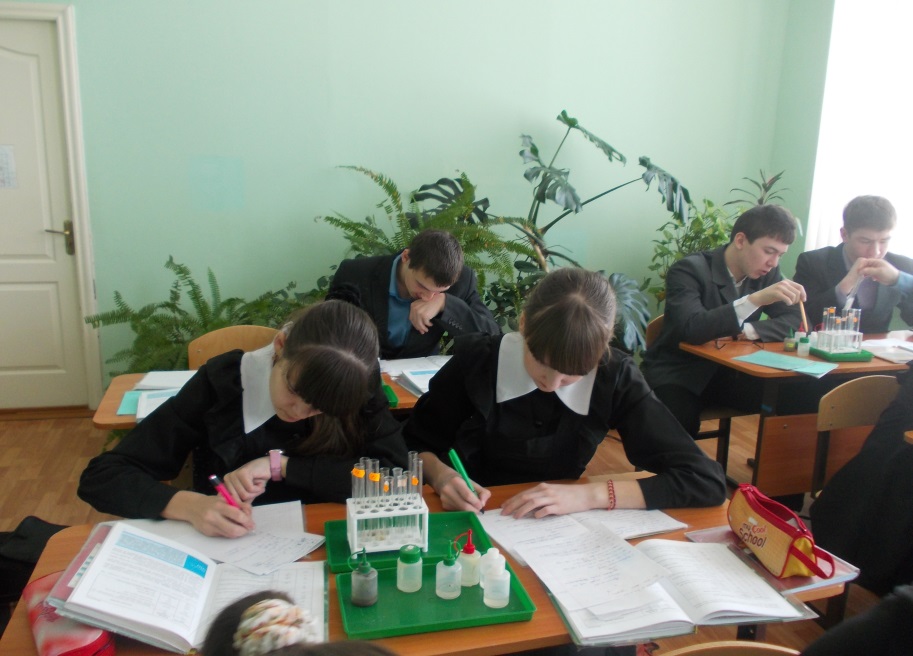 Ачык дәрес химик эксперементтан башка үтми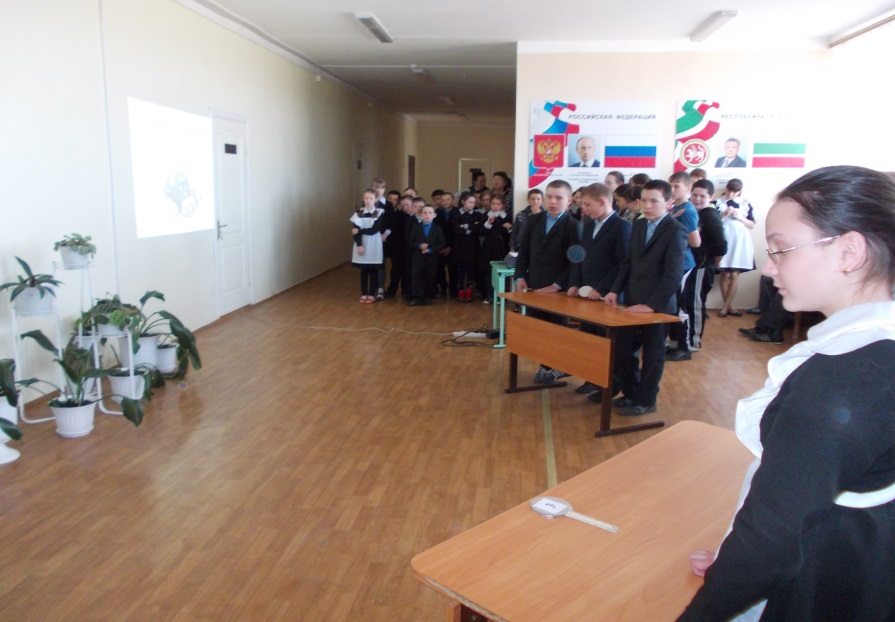 Викторина сорауларына җавап бирәбез.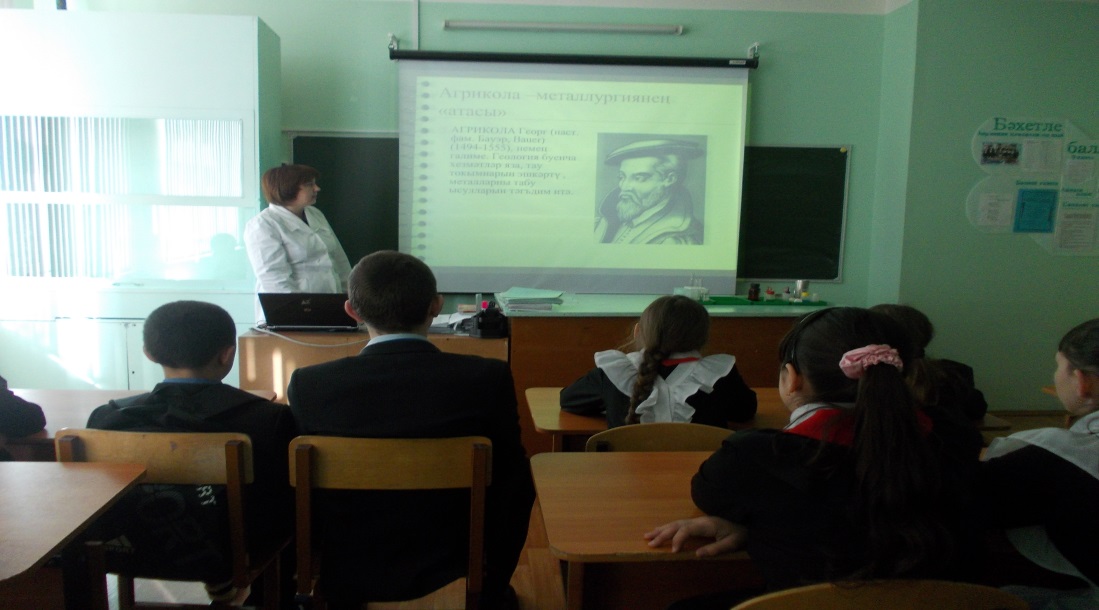 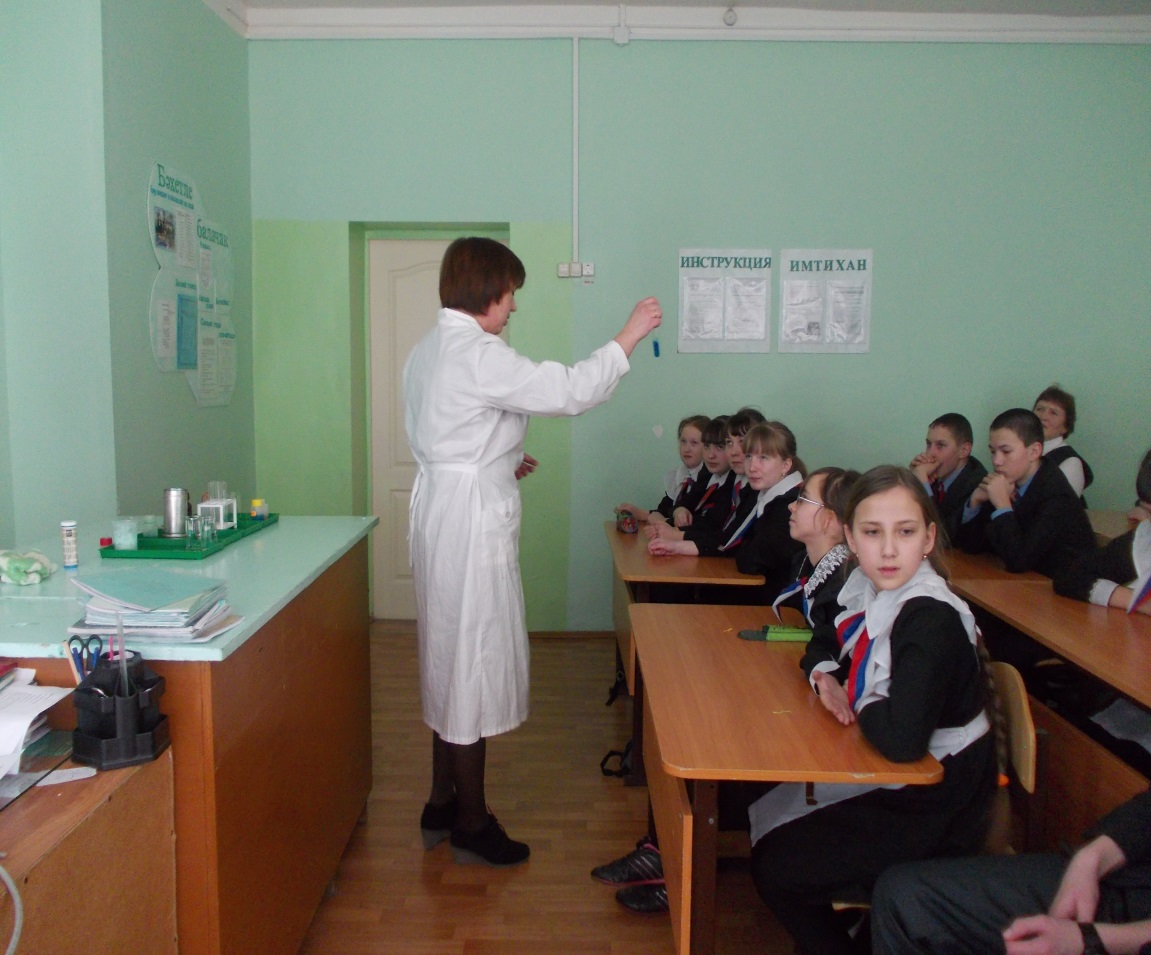 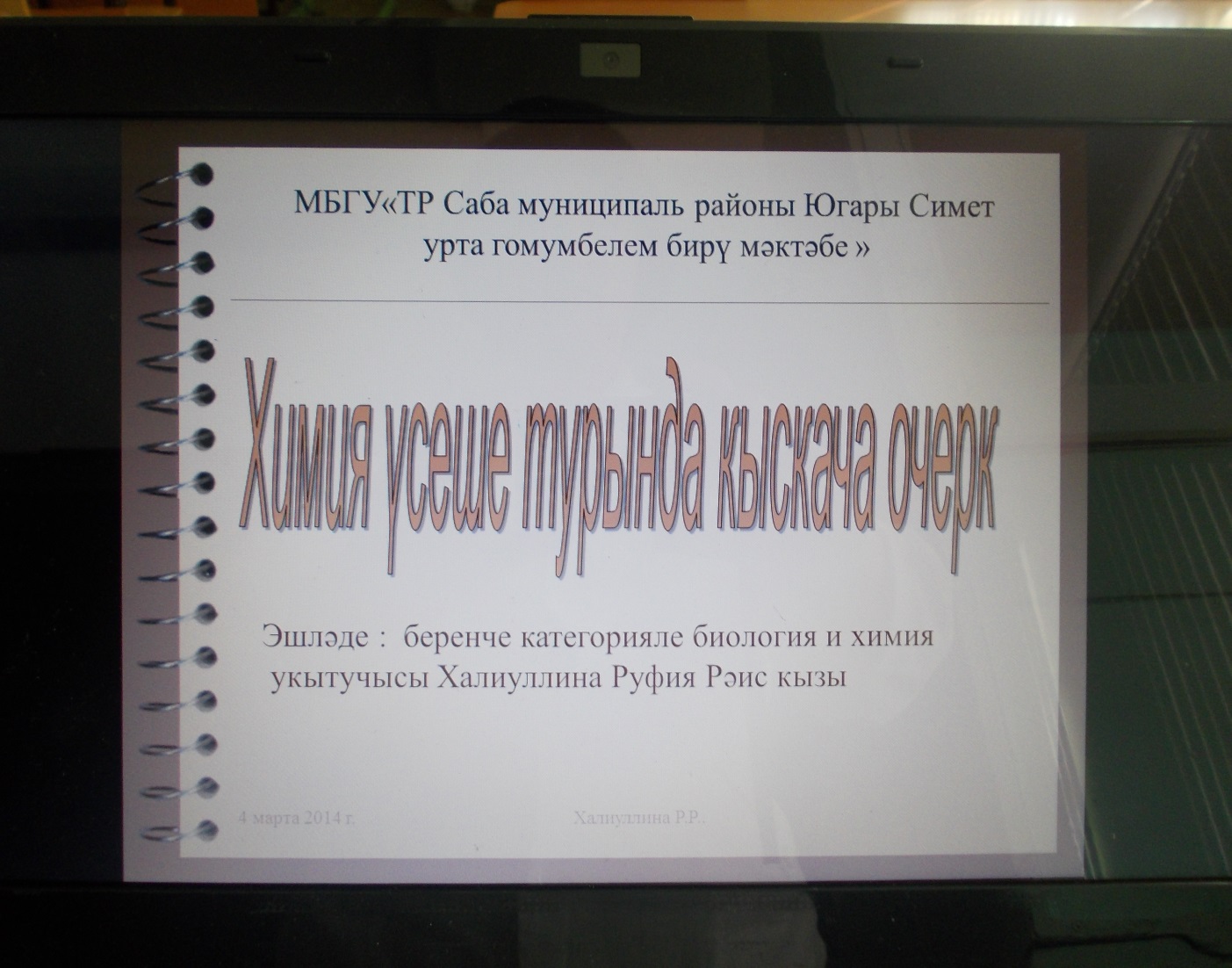 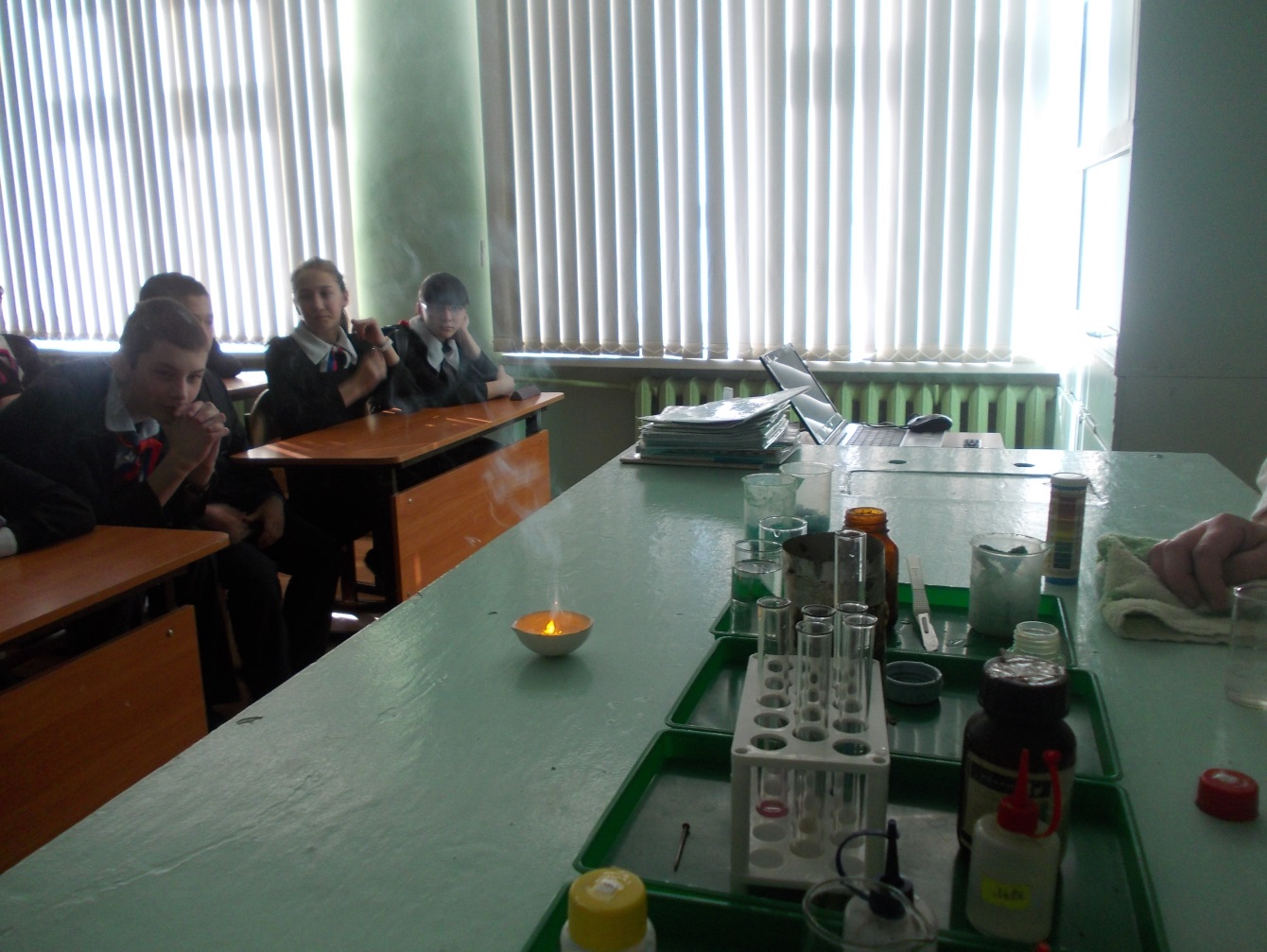 Кызыклы тәҗрибәләр. “Натрий металлының суда януы “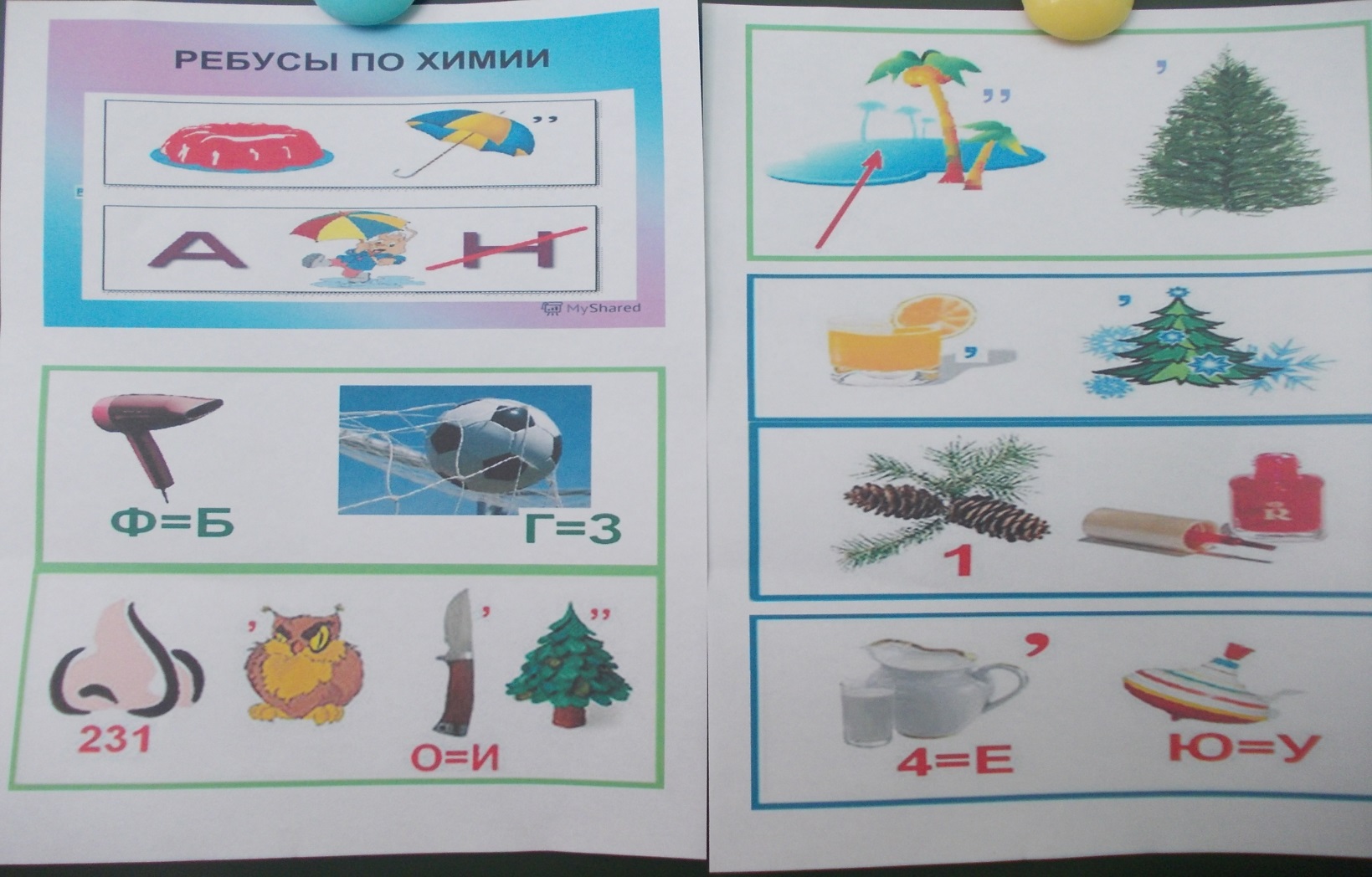 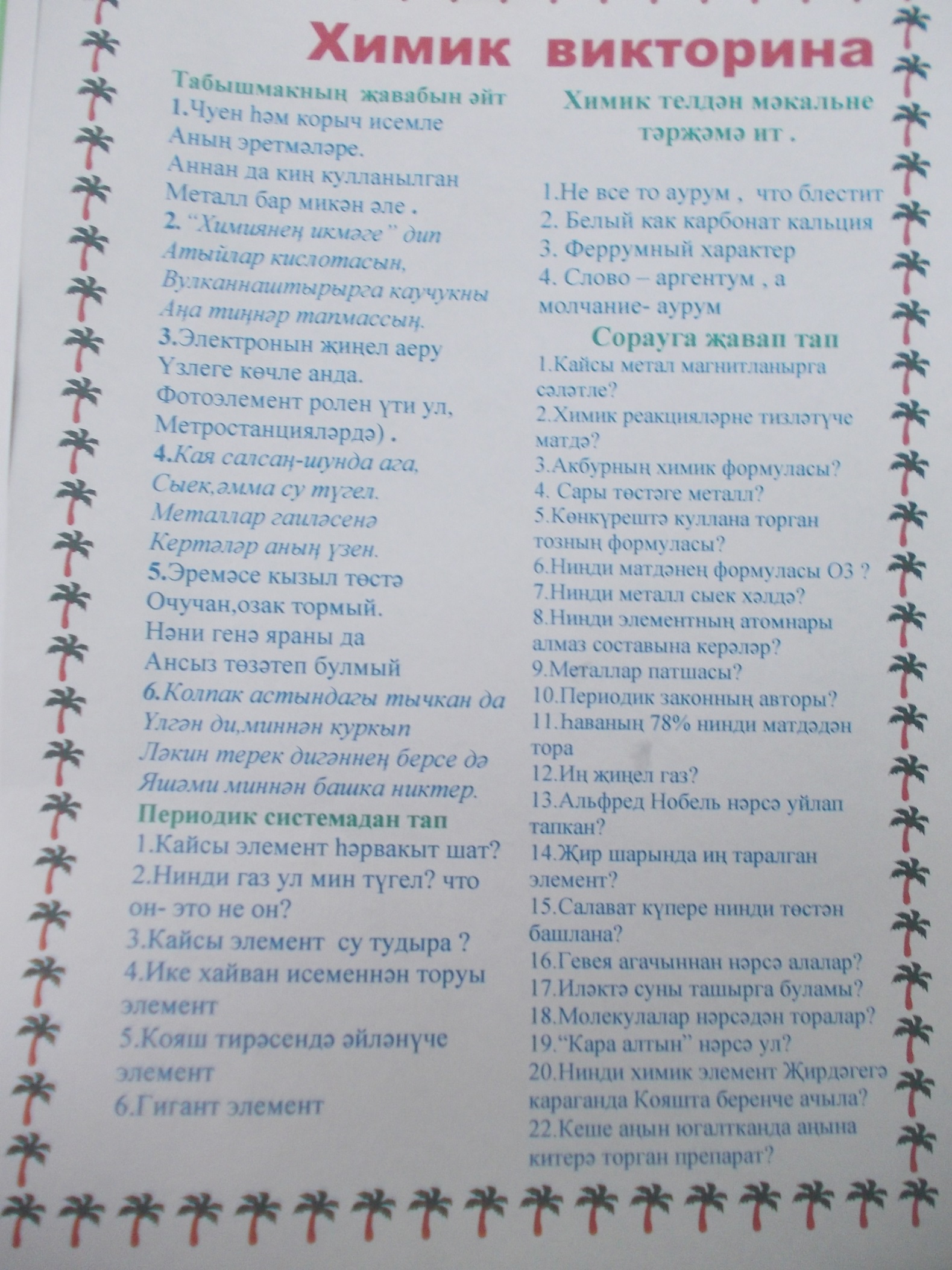 №Наименование образовательного учрежденияФ.И.О. директора, адрес, к.тел., эл.адресСроки проведения «Недели химии в школе»Количество учащихся, принявших участие в мероприятиях «Недели»1 МБОУ «Верхнесиметская средняя общеобразовательная школа Сабинского муниципального района Республики Татарстан»Гарифуллин Рафис Накипович422055, Республика Татарстан, Сабинский район, с. Верхний Симет, ул. Советская, д.30    (84362) 45045 simetsaba@yandex.ru24.02-3.0372Атна көннәреҮткәрелгән чараҖаваплы Катнашучылар1 көнАтналыкны ачуХалиуллина Р.Р.11 сыйныф укучылары2 көнХимия фәненнән ачык дәрес “Кислоталарның, составы, үзлекләре”.Халиуллина Р.Р.8 сыйныф укучылары3 көнХимия тарихы турында кыскача очерк.Халиуллина Р.Р.5,6 сыйныф укучылары4 көн Химия лабораториясенә экскурсия.Халиуллина Р.Р.Гарипова Л.Ә.5,6,7 сыйныф укучылары5 көн Нәрсә? Кайда? Кайчан? интеллектуаль уен. Халиуллина Р.Р.8-11 сыйныф укучылары6 көнХимия буенча викторина сорауларына җавап бирү, кроссвордлар чишү.Халиуллина Р.Р.1-8 сыйныф укучылары7 көнАтналыкны ябу. Нәтиҗәләр ясау. Актив катнашучыларны котлау. Халиуллина Р.Р.1-11 сыйныф укучылары